Juin 2012Mathématiques 20-2  Feuille de formulesSystème linéaire	TrigonométrieFonctions quadratiques et équations	        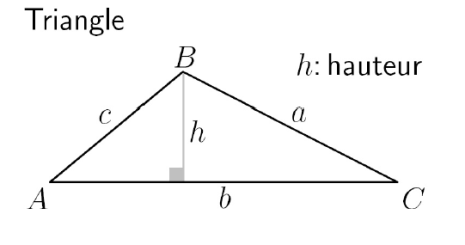 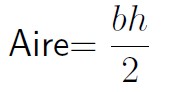 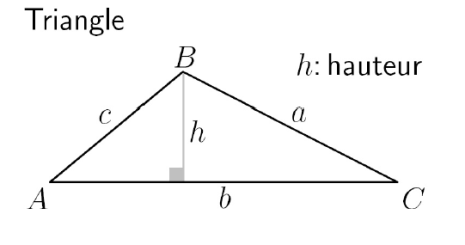 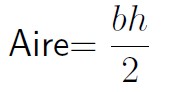 Polygones réguliersLa somme des angles intérieurs  = La mesure d’un angle intérieur = StatistiqueCourbe normale :					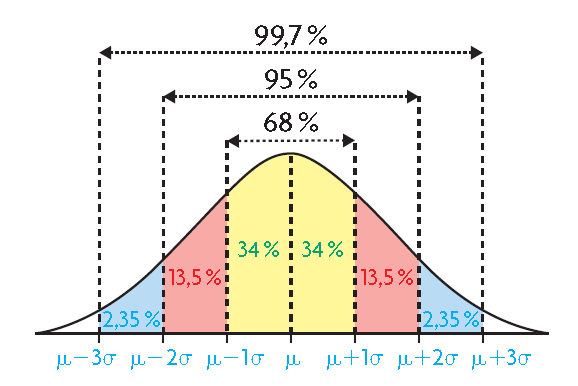 Cote z :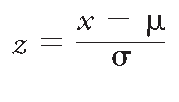 